Laundry Check List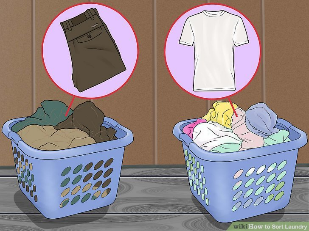 Separate colours from lights/whites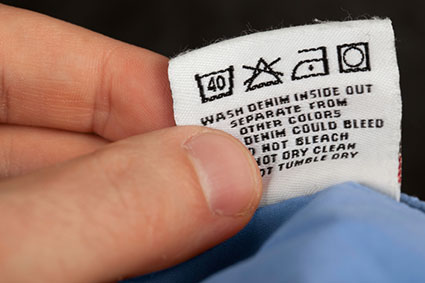 Check the temperature instructionson the garments. 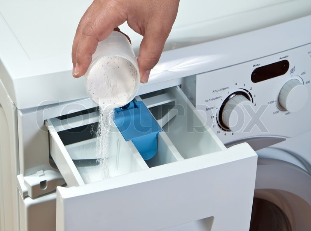 Add washing detergent to machine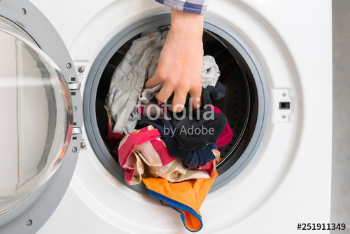 Put the laundry in the washing machine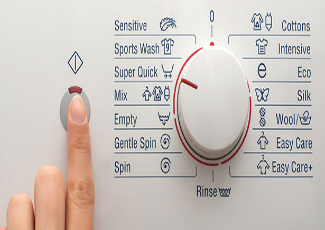 Choose the correct settings andpress start.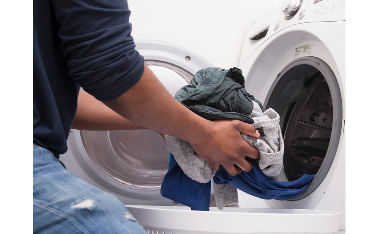 When the wash has finishedremove clean, damp laundryfrom the machine.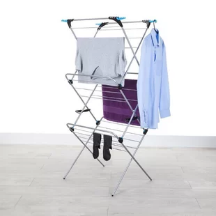 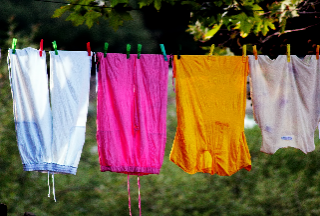 Hang laundry up to dry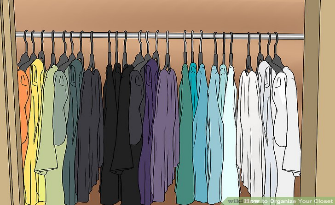 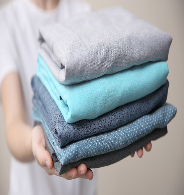 When dry, fold/hang up clothes and put away.